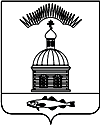 АДМИНИСТРАЦИЯ МУНИЦИПАЛЬНОГО ОБРАЗОВАНИЯ ГОРОДСКОЕ  ПОСЕЛЕНИЕ ПЕЧЕНГА ПЕЧЕНГСКОГО РАЙОНА МУРМАНСКОЙ ОБЛАСТИПОСТАНОВЛЕНИЕ От							                                                         № п. ПеченгаВ целях развития военно-патриотических традиций муниципального образования городское поселение Печенга Печенгского района Мурманской области, в связи с подготовкой и проведением мероприятий, посвященных 72-й годовщине Победы в Великой Отечественной войне 1941 - 1945 гг., ПОСТАНОВЛЯЕТ:1. Утвердить план подготовки и проведения на территории муниципального образования городское поселение Печенга Печенгского района Мурманской области мероприятий, посвященных 72-й годовщине Победы в Великой Отечественной войне 1941 - 1945 гг., согласно приложению.2.  Настоящее постановление вступает в силу с момента опубликования.3. Настоящее постановление опубликовать в соответствии с Порядком опубликования (обнародования) муниципальных правовых актов органов местного самоуправления городского поселения Печенга. 4. Контроль за исполнением настоящего постановления возложить на заместителя главы администрации городского поселения Печенга Быстрова А.Н.Глава администрациимуниципального образования городское поселение Печенга                                                                   Н.Г.Жданова                  СОГЛАСОВАНОЗам. Главы администрации          «___»______2017 г. ________/___________/Начальник ОМИ                               «___»______2017 г. ________/___________/Начальник  финансового  отдела     «___»______2017 г. ________/___________/Начальник юридического отдела     «___»______2017 г. ________/___________/Директор МКУ «КДЦ «Платформа»    «___»______2017 г. ________/___________/ Исп. Павлова А.О. Тел.(81554)76-488(доб.110)           Приложение № 1 к Постановлению администрации муниципального образования городское поселение Печенгаот « ____» ______  2017 №  __
Планподготовки и проведения на территории муниципального образования городское поселение Печенга Печенгского района Мурманской области мероприятий, посвященных 72-й годовщине Победы в Великой Отечественной войне 1941 - 1945 гг.№Название мероприятияСроки и место проведенияОтветственный12341. Работы по благоустройству и оформлению территории города, памятников, обелисков, воинских захоронений1. Работы по благоустройству и оформлению территории города, памятников, обелисков, воинских захоронений1. Работы по благоустройству и оформлению территории города, памятников, обелисков, воинских захоронений1. Работы по благоустройству и оформлению территории города, памятников, обелисков, воинских захоронений1.1Проведение субботников по уборке территорий и улиц населенных пунктов муниципального образования городское поселение ПеченгаАпрель-май  2017 гОтдел муниципального имущества администрации мо гп Печенга, муниципальное казенное предприятие «Жилищное хозяйство» мо гп Печенга1.2Выполнение работ санитарной очистке территории, прилегающей к мемориальным комплексам «Воинское захоронение» и «Холм Славы» в п.г.т Печенга.До 6 мая 2017 г.пгт. ПеченгаМуниципальное казенное предприятие «Жилищное хозяйство» мо гп. Печенга1.3Обеспечение праздничного оформления площадей, улиц и зданий До 6 мая 2017 г.Муниципальное казенное учреждение « Культурно-досуговый центр «Платформа»2. Кульминационные памятно-мемориальные мероприятия2. Кульминационные памятно-мемориальные мероприятия2. Кульминационные памятно-мемориальные мероприятия2. Кульминационные памятно-мемориальные мероприятия2.1Организация акции  «Георгиевская ленточка»9 мая 2017 г .Пгт.Печенга Муниципальное казенное учреждение « Культурно-досуговый центр «Платформа»2.2Подготовка поздравления в средства массовой информации с 72-й годовщиной Победы в Великой Отечественной войне 1941 - 1945 гг. Апрель  2017 г.Муниципальное казенное учреждение «МФЦ мо гп Печенга»2.3Вручение поздравительных открыток ветеранам Великой Отечественной войны 1941 - 1945 гг.Апрель-май 2017г.Муниципальное казенное учреждение « Культурно-досуговый центр «Платформа»2.4.Встреча (чаепитие) с ветеранами ВОВ9 мая 2017 г. в 12:30  пгт. Печенга ул. Печенгское шоссе д.3 (Совет депутатов)Муниципальное казенное учреждение « Культурно-досуговый центр «Платформа»2.5Торжественный митинг (напротив штаба погранвойск).9 мая 2017 года, 10.30 часов п. ЛиинахамариМуниципальное казенное учреждение « Культурно-досуговый центр «Платформа»2.6Торжественный митинг(на мемориальном комплексе «Воинское захоронение»)9 мая 2017годав 11:00пгт. ПеченгаМуниципальное казенное учреждение « Культурно-досуговый центр «Платформа»2.7Праздничное шествие- акция «Бессмертный полк» по маршруту: мемориальный комплекс «Воинское захоронение» -  мемориальный комплекс «Холм Славы» 9 мая 2017 г. в 11:30 пгт. ПеченгаМуниципальное казенное учреждение « Культурно-досуговый центр «Платформа»2.8Торжественный митинг(у мемориального комплекса «Холм Славы»)9 мая 2017 г. в 12:00 пгт. ПеченгаМуниципальное казенное учреждение « Культурно-досуговый центр «Платформа»3. Культурно-массовые мероприятия3. Культурно-массовые мероприятия3. Культурно-массовые мероприятия3. Культурно-массовые мероприятия3.1Праздничный концерт 9 мая 2017 г. в 13:00пгт. Печенга(Стадион)Муниципальное казенное учреждение « Культурно-досуговый центр «Платформа»3.2Показ военной техники9 мая 2017 г. с 9:00 до 18:00пгт. Печенга(Стадион)Муниципальное казенное учреждение « Культурно-досуговый центр «Платформа»3.3Массовые народные гулянья:9 мая 2017 года (время начала мероприятия - 13.00 часов)